Working Party 3PRELIMINARY VIEWs on WRC-19 agenda item 1.4 Agenda Item 1.4: “to consider the results of studies in accordance with Resolution 557 (WRC-15), and review, and revise if necessary, the limitations mentioned in Annex 7 to Appendix 30 (Rev.WRC-15), while ensuring the protection of, and without imposing additional constraints on, assignments in the Plan and the List and the future development of the broadcasting-satellite service within the Plan, and existing and planned fixed-satellite service networks”.Resolution 557 (WRC-15) - Consideration of possible revision of Annex 7 to Appendix 30 of the Radio Regulations.1. 	BackgroundWRC-15 adopted Resolution (Resolutions 557 (WRC-15)) to study possible revisions of the limitations mentioned in Annex 7 to Appendix 30 (Rev.WRC-15) in order to equitably access to orbital resources for broadcasting-satellite-services (BSS).  It should be noted that BSS is not subject to Appendix 30 (12.5-12.7 GHz) in Region 3 and therefore is not the subject of consideration in accordance with Resolution 557 (WRC-15).It should be emphasized that studies calling for revision of Annex 7 to Appendix 30 Rev.WRC-15 under Resolution 557 (WRC-15) in no way was intended to have any impact on the other provisions of Appendix 30 for Regions 3.The Annex 7 to Radio Regulation Appendix 30 (Rev.WRC-15) contains several orbital position limitations for proposed modifications to the Region 2 Plan and for proposed new or modified assignments in the Regions 1 and 3 List applicable to specific parts of the band 11.7-12.7 GHz. ITU-R Working Party 4A (WP-4A) has been assigned as the responsible group for this Agenda Item. To date, ITU-R WP 4A has had five meetings since WRC-15 to progress the work of WRC-19 Agenda Item 1.4. Detailed of ongoing analysis of each study could be found in the working document towards a preliminary draft new Report of ITU-R BO [AP30. Annex 7].  ITU-R WP-4A summarized the limitations in Annex 7 to Appendix 30 (Rev. WRC-15) as presented in Table 3/1.4/1-1 in the Document 4A/675.2. 	Documents3. 	Summary of discussions3.1	Summary of APT Members’ views3.1.1 Australia - Document APG19-3/INP-43Australia is receptive to possible revision of the limitations of Annex 7 of Radio Regulations Appendix 30, provided such revisions are supported by rigorous study and do not impact on Australia’s current and future FSS/BSS usage in the 11.7-12.75 GHz frequency band.3.1.2 China (People’s Republic of) - Document APG19-3/INP-88China is of the view that any revisions of the limitations of Annex 7 of Radio Regulations Appendix 30 (Rev.WRC-15) should base on rigorous study, and the protection of current and future BSS/FSS assignments or satellite networks in the 11.7-12.75 GHz frequency band involved should be ensured.3.1.3 Japan - Document APG19-3/INP-51 Japan supports ITU-R studies and are of the view that any possible revision of the limitations of Annex 7 to Radio Regulations Appendix 30 (Rev.WRC-15) under Resolution 557 (WRC-15) should not impose any constraints on all assignments of Appendix 30 for Region 3 and ensure protection of existing and planned fixed-satellite service networks.3.1.4 Republic of Korea - Document APG19-3/INP-23(Rev 1)The Republic of Korea has a view to support ITU-R studies and is of the view that any possible revision of the limitations of Annex 7 to Radio Regulations Appendix 30 (Rev.WRC-15) under Resolution 557 (WRC-15) should not impose any constraints on all assignments for Appendix 30 for Region 3.3.2 	Summary of issues raised during the meetingThe originally proposed APT Preliminary View text “should not impose any constraints on all assignments” was considered too strong.  Therefore, another text was proposed to replace such text with “should not impose [undue] constraints”, which has been agreed by all members.  The word “undue” in the square bracket is to be resolved separately at the higher level within the APG19-3. A point was raised that “FSS satellite network” is also included in the APT Preliminary View, in addition to “BSS assignments”.  Therefore, the text “FSS/BSS” were added in the APT Preliminary View(s) to clarify the point. Clarification on the “11.7 – 12.7 GHz frequency band for Region 3” as supposed to “11.7 – 12.75 GHz frequency band for Region 1 and 3” were also made..  4. 	APT Preliminary ViewsAPT Members are of the view to support ITU-R studies and that any possible revision of the limitations of Annex 7 to Radio Regulations Appendix 30 (Rev.WRC-15) under Resolution 557 (WRC-15) should not impose undue constraints on current and future FSS/BSS usage in the 11.7 – 12.7 GHz frequency band for Region 3.5. 	Other View(s) from APT MembersNone.6. 	Issues for Consideration at Next APG MeetingAPT members are encouraged to consider technical and regulatory matters and submit contributions to ITU-R WP-4A and the next APG meeting. 7. 	Views from Other Organisations (as provided in the information documents to APG19-3)7.1.1	ASMG - APG19-2/INF-1ASMG position: Follow-up studies.Not supporting the removal of any restrictions that may have a potential impact on the current allocations or allotments of the plan.Protection of assignments included in the Plan and List and the future of BSS networks.7.1.2	CEPT - APG19-3/INF-6CEPT supports the deletions of the limitations:Limitation A1 (part a) (No assignments in the Region 1 List further west than 37.2°W)Limitation A1 (part b) (No assignments in the Region 1 List further east than 146°E)Limitation A2a (No modification in the Region 2 Plan further east than 54°W)Limitation A2b (No modification in the Region 2 Plan further east than 44°W)Limitation A3 (part b) (Maximum e.i.r.p. of 56 dBW for assignments in the Regions 1 & 3. List at specific allowable portions of the orbital arc between 37.2°W and 10°E specified in Table 1 of Annex 7 to Appendix 30)Limitation A3 (part c) (Maximum power flux density of -138 dB(W/(m2/27 MHz)) at any point in Region 2 by assignments in the Regions 1 & 3 List located at 4°W and 9°E)CEPT is considering the possible deletions of the limitations:Limitation A2c (No modification in the Region 2 Plan further west than 175.2°W)CEPT preliminarily opposes the removal of the A3 (part a) limitation (No assignments in the Regions 1 & 3 List outside specific allowable portions of the orbital arc between 37.2°W and 10°E specified in Table 1 of Annex 7 to Appendix 30). To guarantee the protection of the BSS satellite networks implemented in accordance with the current provisions of Annex 7 to Appendix 30 (which includes antennas smaller than 60 cm in the allowable portions of the orbital arc), CEPT proposes the following modification to Table1 of Annex 7 to Appendix 30:Preliminary CEPT position: Allowable potions of the orbital arc between 37.2W and 10E for assignments in the Regions 1 & 3 and List.CEPT is of the view that Limitation B deals with the grouping concept of space stations in the Region 2 Plan and therefore decisions over this limitation are out of the scope of CEPT.7.1.3	CITEL - APG19-3/INF-8 (Rev.1)Preliminary views from a few countries support studies but there is a need to ensure the protection of existing assignments in the Plan and the List and future BSS development within the Plan, and existing and planned FSS networks.7.1.4 	RCCRCC has met once since the last APG19-2 meeting, and the draft update 14 September 2017 can be found in the following web site: http://www.en.rcc.org.ru/about_en/RCC_positionWRC-19.7.2	International Organisations7.2.1 	IARU No view on this agenda item has been received from IARU.7.2.2 	ICAO No view on this agenda item has been received from ICAO.____________	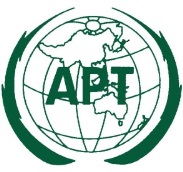 ASIA-PACIFIC TELECOMMUNITYDocument No: The 3rd Meeting of the APT Conference Preparatory  Group for WRC-19 (APG19-3)APG19-3/OUT-1312 - 16 March 2018, Perth, Australia15 March 2018Input Documents:APG19-3/INP-23Rev.1 (KOR)APG19-3/INP-43 (AUS)APG19-3/INP-51 (J)APG19-3/INP-88 (CHN)Republic of KoreaAustraliaJapanChina (Republic of )Information Documents:APG19-3/INF-6APG19-3/INF-08Rev CEPT CITELAllowable orbital positionAllowable orbital positionAllowable orbital positionAllowable orbital positionAllowable orbital positionAllowable orbital positionAllowable orbital positionAllowable orbital positionAllowable orbital positionAllowable orbital positionAllowable orbital position37.2W to 35W33.5Wto 32.5W32Wto 28W26Wto 0E2.8Eto6.8E9E